Специальный союз по международному депонированию промышленных образцов (Гаагский союз)АссамблеяТридцать вторая (19-я очередная) сессияЖенева, 23 сентября – 2 октября 2013 г.проект отчетаподготовлен Секретариатом	На рассмотрении Ассамблеи находились следующие пункты сводной повестки дня (документ A/51/1 Prov.3):  1, 2, 3, 4, 5, 6, 8, 11, 12, 13, 14, 15, 16, 19, 20, 21, 22, 23, 39, 47 и 48.	Отчеты об обсуждении указанных пунктов, за исключением пункта 39, содержатся в проекте Общего отчета (документ A/51/20 Prov.).	Отчет об обсуждении пункта 39 содержится в настоящем документе.	Председателем Ассамблеи была избрана г-жа Сарнай Ганбаяр (Монголия), а заместителем Председателя – г-жа Кандас Уэстби (Белиз).ПУНКТ 39 СВОДНОЙ ПОВЕСТКИ ДНЯГААГСКАЯ СИСТЕМА 	Обсуждения проходили на основе документов H/A/32/1 и Н/А/32/2.Председатель открыла заседание и поприветствовала все делегации членов Гаагского союза.  Затем Председатель проинформировала участников заседания о последних событиях, касающихся Гаагской системы, в частности, о сдаче на хранение грамоты о ратификации Акта 1999 г. Бельгией и документа о присоединении к Акту 1999 г. Люксембургом.  Эти документы вступят в силу в отношении Бельгии и Люксембурга позднее, после получения ратификационной грамоты Нидерландами.  Председатель также приветствовал недавнее присоединение к Акту 1999 г. Бруней-Даруссалама, которое вступит в силу для этого государства 24 декабря 2013 г.По приглашению Председателя Секретариат проинформировал участников заседания о том, что в ходе Ассамблей ряд делегаций в своих выступлениях сообщили о намерении войти в Гаагский союз.  Для расширения географического охвата Гаагской системы и поддержания роста числа заявок как ИТ-инфраструктура, так и нормативно-правовая база Гаагской системы должны развиваться комплексным и согласованным образом.  Два представленных на рассмотрение Ассамблеи документа направлены на достижение этой цели.Программа модернизации информационных технологий (Гаагская система международной регистрации):  Отчет о ходе осуществления ПрограммыОбсуждения основывались на документе H/A/32/1.Целью этого документа является обзор хода осуществления Программы модернизации информационных технологий за период со времени проведения последней Ассамблеи Гаагского союза.В документе сообщается о завершении реализации этапа I Программы и успешном внедрении модернизированного инструмента электронной подачи.  Осуществление этапа II идет хорошими темпами, внедрение новой системы запланировано на третий квартал 2014 г.  В документе также предлагается добавить этап III для решения проблем, связанных с преобразованием интерфейса и реорганизацией процессов, которые могут возникнуть после внедрения в следующем году.  Подробная информация о деятельности в рамках этапа III, который должен финансироваться из первоначального бюджета проекта, будет представлена на следующей сессии Ассамблеи Гаагского союза.Ни одна из делегаций не выступила по этому вопросу.Ассамблея:приняла к сведению положение дел с осуществлением деятельности на этапе I Программы, которая является специфической для Гаагского союза, о чем говорится в документе H/A/32/1;приняла к сведению ход осуществления этапа II Программы;приняла к сведению, что детальное описание деятельности в рамках этапа III будет представлено со следующим отчетом о ходе осуществления Программы.Вопросы правового развития Гаагской системыОбсуждения основывались на документе H/A/32/2.Этот документ содержит предложения в отношении поправок к Общей инструкции к Акту 1999 г. и Акту 1960 г. Гаагского соглашения, а также предложения в отношении поправок к Административной инструкции по применению Гаагского соглашения.  Секретариат пояснил, что с января 2008 г. стало возможным подавать международные заявки через электронный интерфейс на веб-сайте ВОИС.  Модернизированный электронный интерфейс с новыми функциями, призванными облегчить подачу международных заявок, был размещен на веб-сайте ВОИС 3 июня 2013 г.  Кроме того, Международное бюро планирует внедрить «Гаагский инструмент управления портфелем», позволяющий направлять ходатайства о внесении записей об изменениях.  Гаагский инструмент управления портфелем позволит охватить весь цикл международной регистрации с момента подачи заявки до истечения срока действия регистрации.Участники второй сессии Рабочей группы по правовому развитию Гаагской системы международной регистрации промышленных образцов, которая прошла 5-7 ноября 2012 г., пришли к выводу о необходимости привести правовую базу Гаагской системы в соответствие с последними достижениями в сфере ИТ.  Секретариат пояснил, что Глава II документа содержит предложения в отношении поправок к Общей инструкции и Административной инструкции, отражающих эту потребность.  В ней также содержатся предложения в отношении ряда других поправок к Общей инструкции, в частности, касающихся отсрочки публикации и перечня соответствующих сведений о международных регистрациях, которые публикуются в размещаемом на веб-сайте ВОИС в электронном виде Бюллетене международных образцов.  Кроме того, в Главе III документа предлагаются поправки к правилу 8 Общей инструкции и связанные с ними незначительные поправки к правилу 7(4).  В его текущем виде в правиле 8 учитывается предусмотренное законодательством некоторых стран требование, согласно которому заявка на регистрацию промышленного образца должна подаваться от имени его автора.  Действующие сегодня правила были просто перенесены из Основных предложений в отношении Инструкции к новому Акту Гаагского соглашения о международной регистрации промышленных образцов, принятому на дипломатической конференции 1999 г.  Однако со времени проведения этой конференции некоторые обстоятельства, игравшие ключевую роль в ходе тех обсуждений, изменились, и, чтобы правило 8 по-прежнему служило своей изначальной цели, требуется ряд поправок к нему, равно как и обусловленных этим поправок к правилу 7(4).  Кроме того, Секретариат исправил пунктуационные ошибки в тексте правил 8(3) и 16(4) только в английской версии и ошибку в тексте правила 26(1)(ix) только во французской версии (слово inscrites должно быть мужского рода).Делегация Республики Корея выразила удовлетворение в связи с реализацией проекта модернизации ИТ-систем Гаагской системы и заявила о поддержке пересмотра Общей инструкции.  Делегация пояснила, что Республика Корея готовится к присоединению к Акту 1999 г.  Соответствующие поправки были внесены в национальное законодательство в этом году.  Документ о присоединении Республики Корея будет сдан на хранение по завершении подготовительных мероприятий.С учетом упомянутых Секретариатом опечаток Ассамблея:(i)	приняла предлагаемые поправки к правилу 1(1)(vi) Общей инструкции, изложенные в приложении II к документу H/A/32/2, с их вступлением в силу 1 января 2014 г.;(ii)	приняла к сведению предложение о внесении поправок в раздел 202 Административной инструкции и включении в нее раздела 205 в формулировках, изложенных в приложении IV к документу H/A/32/2, с их вступлением в силу 1 января 2014 г.;(iii)	приняла предлагаемые поправки к правилу 16(3)–(5) Общей инструкции, изложенные в приложении II к документу H/A/32/2, с их вступлением в силу 1 января 2014 г.(iv)	приняла поправки к правилу 26(1) Общей инструкции, изложенные в приложении II к документу H/A/32/2, с вступлением в силу 1 января 2014 г.;(v)	приняла предлагаемые поправки к правилу 8 и связанные с ними поправки к правилу 7(4)(с) Общей инструкции, изложенные в приложении II к документу H/A/32/2, с вступлением в силу 1 января 2014 г.[Конец документа]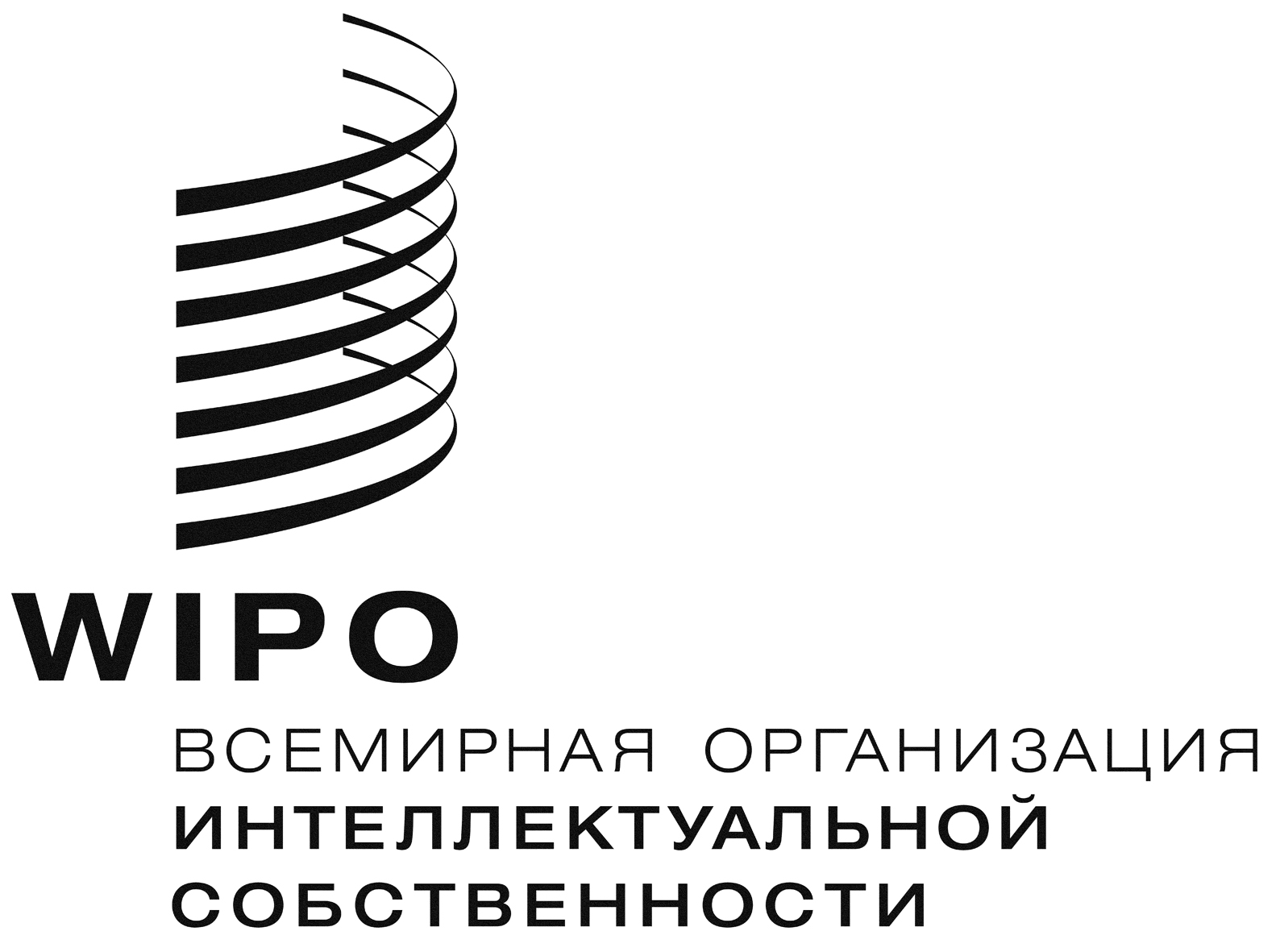 RH/A/32/3 Prov.    H/A/32/3 Prov.    H/A/32/3 Prov.    оригинал:  английскийоригинал:  английскийоригинал:  английскийдата:  2 октября 2013 г.дата:  2 октября 2013 г.дата:  2 октября 2013 г.